Муниципальное казенное общеобразовательное учреждение « Каялинская средняя общеобразовательная школа-сад имени Бадави Рамазанова»Дополнительная общеразвивающая программа«Робототехника Lego- конструирование»на 2021/ 2022 учебный годНаправленность: социально-педагогическоеУровень: базовый Срок реализации программы 1 годаВозраст обучающихся 9-12 летРуководитель: Рамазанов А.А.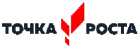 «РОБОТОТЕХНИКА Lego»ПОЯСНИТЕЛЬНАЯ ЗАПИСКА	 3ОСНОВНАЯ ИДЕЯ ПРОГРАММЫ 	 5ЦЕЛЬ ПРОГРАММЫ 	 6ЗАДАЧИ ПРОГРАММЫ	 6СРОКИ РЕАЛИЗАЦИИ ПРОГРАММЫ	6АКТУАЛЬНОСТЬ 	 7СОДЕРЖАНИЕ ПРОГРАММЫ 	 8ФОРМЫ ПОДВЕДЕНИЯ ИТОГОВ РЕАЛИЗАЦИИ ПРОГРАММЫ 	 9ПЛАНИРУЕМЫЕ РЕЗУЛЬТАТЫ ПРОГРАММЫ 	 9МЕТОДИЧЕСКОЕ ОБЕСПЕЧЕНИЕ ПРОГРАММЫ	 14МАТЕРИАЛЬНОЕ И ПРОГРАММНОЕ ОБЕСПЕЧЕНИЕ	 16ТЕМАТИЧЕСКОЕ ПЛАНИРОВАНИЕ ПРОГРАММЫ 	 17ПЕРВЫЙ ГОД ОБУЧЕНИЯ 	 17План-сетка	 17ВТОРОЙ ГОД ОБУЧЕНИЯ 	 22План-сетка	 22ЛИТЕРАТУРА	 30ТОЧКА РОСТАПОЯСНИТЕЛЬНАЯ ЗАПИСКАДанная программа разработана на основе дидактических, методических материалов и компьютерных программ, рекомендованных ЦИТУО, а также собственного опыта по обучению учащихся7-10 лет основам LEGO-конструирования и робототехники. Программа курса рассчитана на два года - с начинающего уровня и до момента готовности обучающихся к изучению более сложного языка программирования роботов.Дополнительная общеобразовательная общеразвивающая программатехниче- ской направленности «Робототехника LegoWeDo 2.0»(далее - Программа) поможет поддержать детскую инициативу в освоении интересного увлекательного мира технического прогресса. Программа разработана с учётом «Закона об образовании в Российской Федерации» от 29.12. 2012 г. №273 - ФЗ, письмом Минобрнауки РФ от 11.12.2006 № 06 -1844 «О Примерных требованиях к программам дополнительного образования детей», СанПиН 2.4.4.3172-14 «Санитарно-эпидемиологические требования к устройству, содержанию и организации режима работы образовательных организаций дополнительного образования детей».Направленность дополнительной общеобразовательной общеразвивающей программы технической направленности «Робототехника LegoWeDo 2.0»заключается в популяризации и развитии технического творчества у учащихся, формировании у них первичных представлений о технике её свойствах, назначении в жизни человека. Детское творчество - одна из форм самостоятельной деятельности ребёнка, в процессе которой он отступает от привычных и знакомых ему способов проявления окружающего мира, экспериментирует и создаёт нечто новое для себя и других. Техническое детское творчество является одним из важных способов формирования профессиональной ориентации учащихся, способствует развитию устойчивого интереса к технике и науке, а также стимулирует рационализаторские и изобретательские способности.Новизнапрограммы.Работа с образовательными конструкторами LEGO позволяет учащимся в форме познавательной игры узнать многие важные идеи и развить необходимые в дальнейшей жизни навыки. При построении модели затрагивается множество проблем из разных областей знания - от теории механики до психологии, - что является вполне естественным.Ценность, новизна программы состоит в том, что в ней уделяется большое внимание практической деятельности учащихся: освоение базовых понятий и представлений об программировании, а также применение полученных знаний физики, информатики и математики в инженерных проектах. Программа основана на принципах развивающего обучения, способствует повышению качества обучения, формированию алгоритмического стиля мышления и усилению мотивации к обучению.3ТОЧКА РОСТААктуальность программыСовременное общество - стремительно развивающаяся система, для ориентирования в которой ребятам приходится обладать постоянно растущим кругом дисциплин и знаний. Данный курспомогает учащимся не только познакомиться с вливающимся в нашу жизнь направлением робототехники, но и интегрироваться в современную систему.Очень важным представляется тренировка работы в коллективе и развитие самостоятельного технического творчества. Простота в построении модели в сочетании с большими конструктивными возможностями конструктора позволяют учащимся в конце занятия увидеть сделанную своими руками модель, которая выполняет поставленную ими же самими задачу.Программа разработана для того, чтобы позволить учащимся работать наравне со сверстниками и подготавливает к работе с более взрослыми учащимися. Способствует развитию самосознанияучащегося как полноценного и значимого члена общества.Педагогическая целесообразность программы объясняется формированием высокого интеллекта через мастерство. Целый ряд специальных заданий на наблюдение, сравнение, домысливание, фантазирование служат для достижения этого. Программа направлена на то, чтобы через труд приобщить учащихся к творчеству. Важно отметить, что компьютер используется как средство управления моделью; его использование направлено на составление управляющих алгоритмов для собранных моделей. Учащиеся получают представление об особенностях составления программ управления, автоматизации механизмов, моделировании работы систем. Также педагогическая целесообразность данной программы заключается в том, что она отвечает потребностям общества и образовательным стандартам в формировании компетентной, творческой личности. Программа носит сбалансированный характер и направлена на развитие информационной культуры обучающихся. Содержание программы определяется с учётом возрастных особенностей обучающихся, широкими возможностями социализации в процессе общения.Отличительная особенность: данная программа разработана для обучения учащихся основам конструирования и моделирования роботов при помощи программируемых конструкторов LegoWeDo 2.0. Программа предполагает минимальный уровень знаний операционной системы Windows.Курс робототехники является одним из интереснейших способов изучения компьютерных технологий и программирования. Во время занятий учащиеся собирают и программируют роботов, проектируют и реализуют миссии, осуществляемые роботами - умными машинками. Командная работа при выполнении практических миссий способствует развитию коммуникационных компетенций, а программная среда позволяет легко и эффективно изучать алгоритмизацию и программирование, успешно знакомиться с основами робототехники. Образовательный процесс имеет ряд преимуществ:- занятия в свободное время;- обучение организовано на добровольных началах всех сторон (дети, родители, педагоги);- учащимся предоставляется возможность удовлетворения своих интересов и сочетания различных направлений и форм занятия.Адресат программы - ребята, имеющие склонности к технике, конструированию, программированию, а также устойчивого желания заниматься робототехникой в возрасте от 7 до 10 лет, не имеющие противопоказаний по состоянию здоровья. Обучение производится в малых разновозрастных группах. Состав групп постоянен.Уровень программы по первому году обучения рассчитан, как правило, на учащихся 1-2 классов. Второй год обучения является непосредственным продолжением программы кружка 1 года обучения и рассчитан, как правило, на учащихся 2-3 классов. Состав группы 12-15 человек. Форма обучения - очная.Объём программы рассчитан на 2 года. Первый год обучения - 102 часа, второй год обучения - 144 часа в период с сентября по май месяц учебного года.Сроки реализацииосвоения программы определяются содержанием програм- мыи обеспечивают достижение планируемых результатов при режиме занятий: 1 год обучения - 2 раза в неделю по 1,5 академических часа в день; 2 год обучения - 2 раза в неделю по 2 академических часа в день, 33-34 недель в зависимости от календарного планирования занятий.Особенностью организации образовательного процесса является проведение занятий в групповой форме с ярко выраженным индивидуальным подходом, чтобы создать оптимальные условия для их личностного развития. При комплектовании групп учитывается подготовленность и возрастные особенности учащихся. Несложность оборудования, наличие и укомплектованность инструментами, приспособлениями, материалами, доступность работы позволяют заниматься по данной программе учащимся в этом возрасте.Вид занятий определен содержанием программы и предусматривает практические и теоретические занятия, соревнования и другие виды учебных занятий и учебных работ. На занятиях создана структура деятельности, создающая условия для творческого развития воспитанников на различных возрастных этапах и предусматривающая их дифференциацию по степени одаренности. Основные дидактические принципы программы: доступность и наглядность, последовательность и систематичность обучения и воспитания, учёт возрастных и индивидуальных особенностей учащихся. Обучаясь по программе, ребята проходят путь от простого к сложному, с учётом возврата к пройденному материалу на новом, более сложном творческом уровне.Программой предусмотрено, чтобы каждое занятие было направлено на овладение основами, на приобщение учащихся к активной познавательной и творческой работе. Процесс обучения строится на единстве активных и увлекательных методов и5приемов учебной работы, при которой в процессе усвоения знаний, законов и правил у обучающихся развиваются творческие начала.Основной идей программы«Робототехника LegoWeDo 2.0» является командообразование - работа в группах проводится не с каждым конкретным ребёнком, а с ребёнком как частью команды. Таким образом, уже с первых дней, учащиеся готовы к общему делу. Учащиеся коллеги, стремящиеся вместе постичь основы конструирования и программирования, решать сложные задачи, которые им поодиночке были бы не под силу.При решении каждой задачи в команде, безусловно, появляется лидер, который должен руководить работой команды. Но благодаря разнообразию решаемых задач, каждый ребёнок может показать себя в разных сферах, а потому не получается, что кто-то задерживается на «руководящих» местах дольше других. Учащиеся с радостью распределяют между собой подзадачи, зная, кто на что способен. Этот момент тоже является важным в командообразовании. При этом не обязательно, что лидером в каком-то конкретном задании окажется «самый умный» или «самый старший».В связи со спецификой курса «LegoWeDo 2.0», перед преподавателем помимо образовательной задачи ставится задача создания хорошей психологической атмосферы в команде, а также психологической подготовки обучающихся к оценке своих возможностей, к построению линии поведения в нестандартных ситуациях. Очень важно сформировать адекватное отношение к соревнованиям, поскольку не существует иного способа проверки командной работы, а потому надо к ним относиться как к плановому контролю, к очередному этапу испытаний созданного робота. Выигрыш в соревнованиях говорит о росте общего уровня ребят и возможности участия в более сложных номинациях. А проигрыш не даёт поводов для расстройства, он позволяет участниками проанализировать свои ошибки, недочёты, создать более совершенных роботов, провести какие-то изменения в распределении подзадач между участниками команды. Любые соревнования - отличный обмен опытом среди разных команд, дающий мощные толчки к дальнейшему развитию.Общая цель программы: развитие технического творчества и формирование технической профессиональной ориентации у учащихся младшего школьного возраста средствами робототехники.Цель первого года обучения: содействие развитию у учащихся навыков деятельностных компетенций через погружение в работу кружка;научить учащихся законам моделирования, программирования и тестирования LEGO-роботов, путем создания команды, в которой каждый ребёнок является лидером;саморазвитие и развитие личности каждого ребёнка в процессе освоения мира через его собственную творческую предметную деятельность;введение учащихся в сложную среду конструирования с использованием информационных технологий.6Цель второго года: создание условий для развития у кружковцев коммуникативных компетенций посредством расширения социальных связей, создание ситуации успеха в роли члена коллектива и развитие навыков технической деятельности, работы со специализированным оборудованием, подготовка к свободному, осознанному выбору направления будущей профессиональной деятельности.Задачи:Образовательные:создать условиядля обученияс LEGO-оборудованием и программным обеспечением самостоятельно (в группе); планировать процесс работы с проектом с момента появления идеи или задания и до создания готового продукта;содействоватьучащимсяв умении применять знания и навыки, полученные при изучении других предметов: математики, информатики, технологии; в умение собирать, анализировать и систематизировать информацию;дать учащимся навыки оценки проекта и поиска пути его усовершенствования. Развивающие:содействоватьучащимсяв развитииу учащихсяконструкторских, инженерныхи вычислительных навыках, в творческом мышлении;развить у учащихсяумение самостоятельно определять цель, для которой должна быть обработана и передана информация;способствовать развитиюу учащихся уменияисследовать проблемы путём моделирования, измерения, создания и регулирования программ;создать условиядля развития умения излагать мысли в чёткой логической последовательности, отстаивать свою точку зрения, анализировать ситуацию и самостоятельно находить ответы на вопросы путём логических рассуждений;развивать умение работать над проектом в команде, эффективно распределять обязанности.Воспитательные:способствоватьформировать мотивацию успеха и достижений, творческой самореализации на основе организации предметно-преобразующей деятельности; формировать внутренний план деятельности на основе поэтапной отработки предметно преобразовательных действий;создать условиядляформировать умений искать и преобразовывать необходимую информацию на основе различных информационных технологий (графических - текст, рисунок, схема; информационно-коммуникативных);содействоватьучащимсяв воспитании командного духа, команды, где каждый ребёнок умеет сотрудничать со сверстниками и взрослыми;сформироватьу учащихся адекватное отношение к командной работе, без стремления к соперничеству.7ТОЧКА РОСТАУЧЕБНЫЙ ПЛАН 1 ГОД ОБУЧЕНИЯСОДЕРЖАНИЕ УЧЕБНОГО ПЛАНА1 ГОД ОБУЧЕНИЯРаздел 1. Вводное занятие. (2 часа)Теория:Инструктаж по технике безопасности. Задачи кружка на новый учебный год. Обсуждение программ и планов. Организационные вопросы. Режим работы группы. Раздел 2. Обзор набора LegoWeDo 2.0(2 часа)Теория:Знакомство с компонентами конструктора LegoWeDo 2.0. Практика:Конструирование по замыслу.Раздел 3. Программное обеспечение LegoWeDo 2.0(4 часа)Теория:Знакомство со средой программирования (блоки, палитра, пиктограммы, связь блоков программы с конструктором).Практика: Конструирование по замыслу. Составление программ.Раздел 4. Работа над проектом «Механические конструкции»(50 часа) Теория:Измерения, расчеты, программирование модели. Решение задач.Практика: Сборка конструкций: «Валли»; «Датчик перемещения Валли»; «Датчик наклона Валли»; «Совместная работа».Сборка конструкции «Болгарка»; «Датчик перемещения и датчик наклона «Болгарка». Сборка конструкции «Дрель»; «Датчик переме-8щения «Дрель»;«Датчик наклона «Дрель».Сборка конструкции «Пилорама»; «Датчик перемещения и датчик наклона «Пилорама».Сборка конструкции «Автобот»; «Датчик перемещения «Автобот»;«Датчик наклона «Автобот».Сборка конструкции «Робот- наблюдатель»; «Датчик перемещения «Робот наблюдатель». Сборка конструкции «Миниробот»; «Датчик перемещения «Миниробот», «Датчик наклона «Миниро- бот».Конструирование модели по схеме.Практическая работа.Конструирование по замыслу. Программирование.Раздел 5. Работа над проектом «Транспорт»(32 часа) Теория:Измерения, расчеты, программирование модели. Решение задач.Практика: Сборка конструкций: «Робот-трактор», «Датчик наклона «Робот-трактор»; «Грузовик», «Датчик перемещения «Грузовик», «Датчик наклона «Грузовик»; «Вертолет», «Датчик перемещения «Вертолет», «Датчик наклона «Вертолет»; «Гончая машина», «Датчик перемещения «Гончая машина», «Датчик наклона «Гончая машина»; Конструирование модели по схеме.Практическая работа. Конструирование по замыслу. Программирование.Раздел 1. Работа над проектом «Мир живой природы»(18 часа) Теория:Измерения, расчеты, программирование модели. Решение задач. Практика: Сборка конструкций: «Обезьяна», «Датчик перемещения «Обезьяна», «Датчик наклона «Обезьяна»; «Олень с упряжкой», «Датчик перемещения «Олень с упряжкой», «Датчик наклона «Олень с упряжкой»; «Крокодил», «Датчик перемещения «Крокодил», «Датчик наклона «Крокодил»; «Павлин», «Датчик перемещения «Пав- лин»,«Датчик наклона «Павлин»; «Кузнечик-1.0», «Датчик перемещения «Кузнечик- 1.0», «Датчик наклона «Кузнечик-1.0Соревнование команд. Создание новых программ для выбранных моделей.Сборка конструкции Конструирование модели по схе- ме.Практическая работ. Конструирование по замыслу.Раздел 1. Итоговая работа.(2 часа) Теория:Программирование. Презентация.Практика: Конструирование модели по замыслу.Планируемые результатыПо окончании первого года обучения кружковцы должныЗнать:- технику безопасности и предъявляемые требования к организации рабочего места;- закономерности конструктивного строения изображаемых предметов;- различные приёмы работы с конструктором «LegoWeDo 2.0»;- начальные навыки линейного программирования сконструированных роботов;- решать задачи практического содержания, моделировать и исследовать процессы;- переходить от обучения к учению.Уметь:9- конструировать и создавать реально действующие модели роботов;- управлять поведением роботов при помощи простейшего линейного программирования;- применять на практике изученные конструкторские, инженерные и вычислительные умения и навыки;- проявлять творческий подход к решению поставленной задачи, создавая модели реальных объектов и процессов;-пользоваться обучающей и справочной литературой, интернет источниками. Приобрести личностные результаты:- учащиеся мотивированы на достижение результатов, на успешность и способны к дальнейшему саморазвитию;- совместно обучаться в рамках одного коллектива, распределяя обязанности в своей команде;- проявлять повышенное внимание культуре и этике общения: слушать собеседника и высказывать свою точку зрения, предлагать свою помощь и просить о помощи товарища;- проявлять интерес к обсуждению выставок собственных работ, понимать необходимость добросовестного отношения к общественно-полезному труду и учебе;- учащиеся освоили необходимые способы деятельности, применяемые ими как в образовательном процессе, так и при решении реальных жизненных ситуаций, могут научить другого;- приобрели в совокупности универсальные учебные действия и коммуникативные навыки, которые обеспечивают способность учащихся к дальнейшему усвоению новых знаний и умений, личностному самоопределению.ТОЧКА РОСТАУЧЕБНЫЙ ПЛАН 2 ГОД ОБУЧЕНИЯСОДЕРЖАНИЕ УЧЕБНОГО ПЛАНА 2 ГОД ОБУЧЕНИЯРаздел 1. Вводное занятие. (2 часа)Теория:Инструктаж по технике безопасности. Задачи кружка на новый учебный год. Обсуждение программ и планов. Организационные вопросы. Режим работы группы. Раздел 2. Обзор набора LegoWeDo 2.0 (2 часа)Теория:Повторение и закрепление знаний окомпонентах конструктора LegoWeDo 2.0. Практика: Конструирование по замыслу.Раздел 3. Программное обеспечение LegoWeDo2.0(4 часа)Теория:Повторение и закрепление знаний о среде программирования (блоки, палитра, пиктограммы, связь блоков программы с конструктором).Практика:Конструирование по замыслу. Составление программ.Раздел 4. Работа над проектом «Механические конструкции» (50 часа) Теория:Измерения, расчеты, программирование модели. Решение задач. Практика:Сборка конструкций: «Подъемный кран», «Датчик перемещения «Подъемный кран», «Датчик наклона «Подъемный кран»; «Мельница»,«Датчик перемещения «Мельница»,«Датчик наклона «Мельница»;«Качели»,«Датчик перемещения «Каче- ли»,«Датчик наклона «Качели»;«Веселая карусель»,«Датчик перемещения «Веселая карусель»,«Датчик наклона «Веселая карусель»;«Аттракцион «Колесо обозре- ния»,«Датчик перемещения «Аттракцион «Колесо обозрения»;«Механический моло-11ток»,«Датчик перемещения, датчик наклона «Механический моло- ток»;«Радар»,«Датчик перемещения и наклона «Радар».Сборка моделей по замыслу с использованием датчиков перемещения и наклона. Создание новых программ для выбранных моделей.Конструирование модели по схеме. Измерения, расчеты, программирование модели. Решение задач.Раздел 5. Работа над проектом «Транспорт» (32 часа) Теория:Измерения, расчеты, программирование модели. Решение задач. Практика:Сборка конструкций: «Подметально-уборочная машина»,«Датчик перемещения «Подметально-уборочная машина»,«Датчик наклона «Подметально-уборочная машина»; «Снегоочиститель»,«Датчик перемещения «Снегоочиститель»,«Датчик наклона «Снегоочиститель»; «Катер»,«Датчик перемещения «Катер»,«Датчик наклона «Катер»; «Самолет»,«Датчик перемещения «Самолет»,«Датчик наклона «Самолет». Конструирование модели.Соревнование команд. Создание моделей и написание новых программ для них.Раздел 6. Работа над проектом «Мир живой природы» (52 часа) Теория:Измерения, расчеты, программирование модели. Решение задач. Практика:Сборка конструкций: «Пеликан», «Датчик перемещения «Пели- кан»,«Датчик наклона «Пеликан»; «Собака»,«Датчик перемещения «Собака»,«Датчик наклона «Собака»; «Лягушка»,«Датчик перемещения «Лягушка»,«Датчик наклона «Лягушка»; «Дракон»,«Датчик перемещения «Дракон», «Датчик наклона «Дракон»; «Цветок-мухоловка»,«Датчик перемещения «Цветок-мухоловка»,«Датчик наклона «Цветок-мухоловка»; «Лев»,«Датчик перемещения «Лев»,«Датчик наклона «Лев». Конструирование модели.Сборка моделей по замыслу с использованием датчиков перемещения и наклона. Создание новыхпрограмм для выбранных моде- лей.Практическая работ. Решение задач.Соревнование команд.Раздел 7. Итоговая работа. (2 часа) Теория:Программирование. Презентация. Практика:Конструирование модели по замыслу.Планируемые результатыПо окончании второго года обучения кружковцы должныЗнать:- технику безопасности на компьютере и предъявляемые требования к организации рабочего места;- принципы создания алгоритмов и их назначение;- принципы создания объектов и их свойства;-обладает начальными знаниями и элементарными представлениями о робототехнике, знает компьютерную среду, включающую в себя линейное программирование, создает действующие модели роботов на основе конструктора LegoWeDo2.0 по разработанной схеме, демонстрирует технические возможности роботов, создает программы на компьютере для различных роботов с помощью педагога и запускает их самостоятельно;- принципы и способы создания анимации, принципы работы механизмов и их применение, программу как среду программирования, программные средства управления механизмами.Уметь:12- работать с аппаратными средствами (включать и выключать компьютер и блок управления);- запускать различные программы на выполнение;- использовать меню, работать с несколькими окнами;- работать с файлами и папками (создавать, выделять, копировать, перемещать, переименовывать и удалять); находить файлы и папки; загружать проект в блок управления;-овладевает роботоконструированием, проявляет инициативу и самостоятельность в среде программирования LegoWeDo 2.0, общении, познавательно - исследовательской и технической деятельности;способен выбирать технические решения, участников команды, малой группы (в пары).Приобрести личностные результаты:-обладает установкой положительного отношения к роботоконструированию, к разным видам технического труда, другим людям и самому себе, обладает чувством собственного достоинства;активно взаимодействует со сверстниками и взрослыми, участвует в совместном конструировании, техническом творчестве имеет навыки работы с различными источниками информации;способен договариваться, учитывать интересы и чувства других, сопереживать неудачам и радоваться успехам других, адекватно проявляет свои чувства, в том числе чувство веры в себя, старается разрешать конфликты;обладает развитым воображением, которое реализуется в разных видах исследовательской и творческо-технической деятельности, в строительной игре и конструировании; по разработанной схеме с помощью педагога, запускает программы на компьютере для роботов;владеет разными формами и видами творческо-технической игры, знаком с основными компонентами конструктора LegoWeDo 2.0; видами подвижных и неподвижных соединений в конструкторе, основными понятиями, применяемыми в робототехнике, различает условную и реальную ситуации;-достаточно хорошо владеет устной речью, способен объяснить техническое решение, может использовать речь для выражения своих мыслей, чувств и желаний, построения речевого высказывания в ситуации творческо-технической и исследовательской деятельности;-способен к волевым усилиям при решении технических задач, может следовать социальным нормам поведения и правилам в техническом соревновании, в отношениях со взрослыми и сверстниками;-проявляет интерес к исследовательской и творческо-технической деятельности, задает вопросы педагогу и сверстникам, интересуется причинно-следственными связями, пытается самостоятельно придумывать объяснения технические задачи; склонен наблюдать, экспериментировать;-способен к принятию собственных творческо-технических решений, опираясь на свои знания и умения, самостоятельно создает авторские модели роботов на основе конструктора LegoWeDo 2.0.13МЕТОДИЧЕСКОЕ ОБЕСПЕЧЕНИЕ ПРОГРАММЫНа занятиях используются различные методы обучения:Объяснительно-иллюстративные (рассказ, объяснение, демонстрации, опыты, таблицы и др.) - способствуют формированиюу учащихся первоначальных сведений об основных элементах производства, материалах, технике, технологии, организации труда и трудовой деятельности человека.Репродуктивные (воспроизводящие) - содействуют развитию у учащихся умений и навыков.Проблемно-поисковые (проблемное изложение, частично - поисковые, исследовательские) - в совокупности с предыдущими служат развитию творческих способностей обучающихся.Пооперационный метод (презентации), метод проектов - необходимо сочетать репродуктивный и проблемно-поисковый методы, для этого используют наглядные динамические средства обучения.Также в работе применяются разнообразные образовательные технологии - технология группового обучения, технология развивающего обучения, технология исследовательской деятельности, коммуникативная технология обучения, технология решения изобретательских задач, проектная и здровьесберегающая технологии.Основными формами работы в объединении «Робототехника LegoWeDo 2.0» является учебно-практическая деятельность:80% практических занятий,20% теоретических занятий.На занятиях используются различные формы работы:беседа, выставка, защита проектов, игра, профессиональный конкурс, мастер-класс, викторины, тестирование, наблюдение, открытое занятие, практическое занятие, праздники и мероприятия, эстафета, ярмарка, презентация, техническая мастерская;индивидуальная (самостоятельное выполнение заданий); групповая, которая предполагает наличие системы «руководитель-группа-обучающийся»; парная (или командная), которая может быть представлена парами сменного состава; где действует разделение труда, которое учитывает интересы и способности каждого обучающегося, существует взаимный контроль перед группой.Тематика и формы метоДических и ДиДактических материалов, используемых педагогом:различные специализированные пособия, оборудование, чертежи, технические рисунки, плакаты моделей;инструкционные материалы, технологические карты, задания, упражнения, образцы изделий, наглядный и раздаточные материалы.Алгоритм учебного занятия:подготовительный этап (приветствие, подготовка учащихся к работе, организация начала занятия, создание психологического настроя, активизация внимания, объявление темы и цели занятия, проверка усвоения знаний предыдущего занятия)основной этап (подготовка к новому содержанию, обеспечение мотивации и принятие учащимися цели учебно-познавательной деятельности; усвоение новых знаний и способов действий, обеспечение восприятия осмысления и первичного запоминаниясвязей и отношений в объекте изучения; первичная проверка понимания изученного, установление правильности и осознанности усвоения нового учебного материала, выявление ошибочных или спорных представлений и их коррекция; применение пробных практических заданий; закрепление новых знаний-умений, способов действий и их применения, обобщение и систематизация знаний-умений; выявление качества и уровня овладения знаниями, самоконтроль, самокоррекция знаний-умений и способов действий)- заключительный этап (анализ и оценка успешности достижения цели и задач, определение перспективы последующей работы; совместное подведение итогов занятия; рефлексия - самооценка учащимися своей работоспособности, психологического состояния, причин и способы устранения некачественной работы, результативности работы, содержания и полезности работы).Методические рекомендации. На первых занятиях следует продемонстрировать работу всех инструментов и приспособлений, необходимых для работы в течении года. Детально проработать правила техники безопасности.Изучение процесса передачи движения и преобразования энергии в машине. Идентификация простых механизмов, работающих в модели, включая рычаги, зубчатые и ремённые передачи. Ознакомление с более сложными типами движения, использующими кулачок, червячное и коронное зубчатые колеса. Понимание того, что трение влияет на движение модели. Понимание и обсуждение критериев испытаний. Понимание потребностей живых существ. Создание и программирование действующих моделей. Интерпретация двухмерных и трехмерных иллюстраций и моделей. Понимание того, что животные используют различные части своих тел в качестве инструментов. Сравнение природных и искусственных систем. Использование программного обеспечения для обработки информации. Демонстрация умения работать с цифровыми инструментами и технологическими системами. Сборка, программирование и испытание моделей. Изменение поведения модели путём модификации её конструкции или посредством обратной связи при помощи датчиков. Измерение времени в секундах с точностью до десятых долей. Оценка и измерение расстояния. Усвоение понятия случайного события. Связь между диаметром и скоростью вращения. Использование чисел для задания звуков и для задания продолжительности работы мотора. Установление взаимосвязи между расстоянием до объекта и показанием датчика расстояния. Установление взаимосвязи между положением модели и показаниями датчика наклона. Использование чисел при измерениях и при оценке качественных параметров.Группы второго года обучения комплектуются из учащихся, прошедших начальную подготовку. Работа в кружке расширяет круг знаний учащихся. Они способны конструировать и моделировать самостоятельно. Изготовив любую модель робота, необходимо проверить её запрограммированные свойства, провести пробные запуски, корректировать.Организация мозговых штурмов для поиска новых решений. Обучение принципам совместной работы и обмена идеями, совместно обучаться в рамках одной группы. Подготовка и проведение демонстрации модели. Участие в групповой работе в качестве «мудреца», к которому обращаются со всеми вопросами.Становление самостоятельности: распределять обязанности в своей группе, проявлять творческий подход к решению поставленной задачи, создавать модели реальных объектов и процессов, ви-15деть реальный результат своей работы.Общение в устной форме с использованием специальных терминов. Использование интервью, чтобы получить информацию и составить схему рассказа. Написание сценария с диалогами с помощью моделей. Описание логической последовательности событий, создание постановки с главными героями и её оформление визуальными и звуковыми эффектами при помощи моделирования. Применение мультимедийных технологий для генерирования и презентации идей. Собираем робота из конструктора Lego WeDo 2.0 (программируемые роботы). Основной предметной областью являются естественно-научные представления о приемах сборки и программирования. Этот модуль используется как справочный материал при работе с комплектом заданий. Он изучается и на отдельных занятиях, чтобы познакомить учащихся с основами построения механизмов и программирования. Данный модуль формирует представления учащихся о взаимосвязи программирования и механизмов движения.НОРМАТИВНО-ПРАВОВЫЕ ДОКУМЕНТЫКонвенция о правах ребенка, одобренная Генеральной Ассамблеей ООН 20.11 1989гКонституция РФКонцепцией развития дополнительного образования детей в Российской Федерации до 2020 годаПисьмо Департамента молодежной политики, воспитания и социальной поддержки Минобрнауки России от 11.12.2006т№06-1844//Примерные требования к программам дополнительного образования детейПостановление Главного государственного санитарного врача РФ от 04.07.20014№41 «О введении в действие санитарно-эпидемиологических правил и нормативов СанПиН 2.4.4.3172-14»Приказ Минобрнауки РФ от 29.08.2013 № 1008 «Об утверждении Порядка организации и осуществления образовательной деятельности по дополнительным общеразвивающим программам»Федеральный закон Российской Федерации от 29.12.2012 № 273-ФЗ «Об образовании в Российской Федерации»КАЛЕНДАРНЫЙ УЧЕБНЫЙ ГРАФИК 1 ГОД ОБУЧЕНИЯточка ПростаКАЛЕНДАРНЫЙ УЧЕБНЫЙ ГРАФИК 2 ГОД ОБУЧЕНИЯ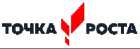 Педагог дополнительного образования	29МЕТОДИЧЕСКАЯ ЛИТЕРАТУРАКнига для учителя Первые механизмы.Книга для учителя Простые механизмы Комплект заданий. - М.: Владос, 2004.Машины и механизмы.Технология и основы механики основной с.«Технология и основы MexaHUKu»9686-sweeper-9f9326760af216e7e954d141b«Технология и основы MexaHUku»9686-fishing-rod-fecafc5dd11df4d4e5d1f3f2«Технология и основы механики»9686-trundle-wheel-http://int-edu.ru Институт новых технологийhttp://iclass.home-edu.ru/course/category.php?id=15 Школа "Технологии обучения"http://www.robocup2010.org/index.phphttp://www.all-robots.ru Роботы и робототехника.Лукин С.Н. Самоучитель для начинающих: Практические советы. - М.: Диалог- МИФИ, 2004.Филиппов С.А. Робототехника для учащихся и родителей Санкт-Петербург «Наука» 2010г.http: //www. unikru. ru Сайт - Мир Конкурсов от УНИКУМhttp://infoznaika.ruИнфознайка. Конкурс по информаике и информационным технологиямhttp://edu-top.ruКаталог образовательных ресурсов сети Интернетhttp://new.oink.ru/index.php?option=com_content&view=article&id=670&Itemid=177 Единое окно доступа к образовательным ресурсамhttps://mirchar.ruМирачар - одевалка, квесты, конкурсы, виртуальные питомцы!https://www.razumeykin.ru Сайт-игра для интеллектуального развития детей «Ра- зумейкин»http://www.filipoc.ruДетский журнал «Наш Филиппок» - всероссийские конкурсы для детей.http://leplay.com.ua Сайт для маленьких и взрослых любителей знаменитого конструктора Lego.https: //www.lego.com/ru-ru/games Игры - Веб- и видеоигры - LEGO.com RU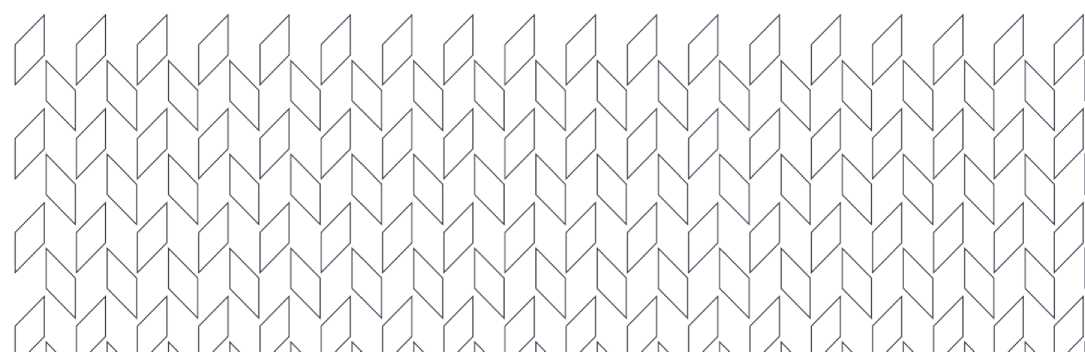 «Рассмотрено»Протокол заседания педагогического совета№ ____ от 28.08.2021«Согласовано»Руководитель Центра «Точка Роста» МКОУ «Каялинская СОШ-сад им. Б.Рамазанова»__________/Сулейманова М.Д./от 31.08.2021г.«Утверждено»Директор МКОУ «Каялинская СОШ-сад им. Б.Рамазанова»___________/ А.Г.Гаммакуева Приказ № ____ от 31.08.2021г.№п/пНаименование раздела, темыКоличество часовКоличество часовКоличество часовФормы аттестации/ контроля№п/пНаименование раздела, темыВсегоТеорияПрактикаФормы аттестации/ контроля1.Вводное занятие.220Обзор научнопопулярной и технической литературы; демонстрация моделей2.Обзорнабора Lego WeDo 2.0211Упражнение- соревнование, тестирование3.Программное обеспечениеLegoWeDo 2.0422Смотры, конкурсы, соревнования, выставки по итогам тем4.Работа над проектом «Механические конструкции»461630Викторины, игра-соревнование, защита проектов5.Работа над проектом «Транспорт»321319Викторины, игра-соревнования, защита проектов6.Работа над проектом «Мир живой природы»1468Викторины, игра-соревнования, защита проектов7.Итоговая работа.211Викторины, тесты, конкурсы, защита проектов8.ИТОГО:1024161-№п/пНаименование раздела, темыКоличество часовКоличество часовКоличество часовФормы аттестации/ контроля№п/пНаименование раздела, темыВсегоТео рияПрак тикаФормы аттестации/ контроля1.Вводное занятие. Инструктаж по технике безопасности220Обзор научнопопулярной и технической литературы; демонстрация моделей2.Обзорнабора Lego WeDo 2.0211Упражнение- соревнование, тестирование3.Программное обеспечениеLegoWeDo 2.0422Смотры, конкурсы, соревнования, выставки по итогам тем4.Работа над проектом «Механические конструкции»462125Викторины, игра-соревнование, защита проектов5.Работа над проектом «Транспорт»321220Викторины, игра-соревнования, защита проектов6.Работа над проектом «Мир живой природы»481533Викторины, игра-соревнования, защита проектов7.Итоговая работа.211Викторины, тесты, конкурсы, защита проектов8.ИТОГО:1365482-№ п/ пТема занятияКоличе- ствочасовФорма занятияДатаМесто проведенияФорма контроля1.Вводное занятие.2Групповая форма с ярко выраженным индивидуальным подходом---Точка ростаОбзор научнопопулярной и технической литературы;1.Инструктаж по технике безопасности. Задачи кружка на новый учебный год. Обсуждение программ и планов. Организационные вопросы. Режим работы группы.2То жедемонстрация моделей2.Обзор набора LegoWeDo 2.02Групповая форма с ярко выраженным индивидуальным подходом---Точка ростаУпражнение- соревнование, тестирование1. Знакомство с компонентамиконструктора LegoWeDo 2.0. Конструирование по замыслу.2То же3.Программное обеспечение LegoWeDo2.04Групповая форма с ярко выраженным индивидуальным подходом---Точка ростаСмотры, конкурсы, соревнования, выставки по итогам тем1. Знакомство со средой программирования (блоки, палитра, пиктограммы, связь блоков программы с конструктором).2То жеТо же2. Конструирование по замыслу. Составление программ.2То жеТо же4.Работа над проектом «Механические конструкции»50Групповая форма с ярко выраженным индивидуальным подходом---Точка ростаВикторины, игра- соревнование, защита проектов1.Сборка конструкции «Валли». Конструирование модели по схеме. Измерения, расчеты, программирование модели. Решение задач.2То жеТо же2. Сборка конструкции «Датчик перемещения Валли». Конструирование модели. Измерения, расчеты, программирование модели.2То жеТо жеТОЧКА ^РОСТАТОЧКА ^РОСТАТОЧКА ^РОСТАТОЧКА ^РОСТАТОЧКА ^РОСТАТОЧКА ^РОСТАТОЧКА ^РОСТАРешение задач.3. Сборка конструкции «Датчик наклона Валли». Конструирование модели. Измерения, расчеты, программирование модели. Решение задач.2То жеТо же4. Сборка конструкции «Совместная работа». Конструирование модели. Измерения, расчеты, программирование модели. Решение задач.2То жеТо же5. Практическая работа. Решение задач.2То жеТо же6. Сборка конструкции «Болгарка». Конструирование модели по схеме. Измерения, расчеты, программирование модели. Решение задач.2То жеТо же7. Сборка конструкции «Датчик перемещения и датчик наклона «Болгарка». Конструирование модели. Измерения, расчеты, программирование модели. Решение задач.2То жеТо же8. Сборка конструкции «Дрель». Конструирование модели по схеме. Измерения, расчеты, программирование модели. Решение задач.2То жеТо же9. Сборка конструкции «Датчик перемещения «Дрель». Конструирование модели. Измерения, расчеты, программирование модели. Решение задач.2То жеТо же10. Сборка конструкции «Датчик наклона «Дрель». Конструирование модели. Измерения, расчеты, программирование модели. Решение задач.2То жеТо же11. Сборка конструкции «Пилорама». Конструирование модели по схеме. Измерения, расчеты, программирование модели. Решение задач.2То жеТо же12. Сборка конструкции «Датчик перемещения и датчик наклона «Пилорама».	Конструированиемодели. Измерения, расчеты, программирование модели. Решение задач.2То жеТо же13. Практическая работ. Конструирование по замыслу. Програм-2То жеТо же18181818181818ТОЧКА ^РОСТАТОЧКА ^РОСТАТОЧКА ^РОСТАТОЧКА ^РОСТАТОЧКА ^РОСТАТОЧКА ^РОСТАТОЧКА ^РОСТАмирование.14. Сборка конструкции «Автобот». Конструирование модели по схеме. Измерения, расчеты, программирование модели. Решение задач.2То жеТо же15. Сборка конструкции «Датчик перемещения «Автобот». Конструирование модели. Измерения, расчеты, программирование модели. Решение задач.2То жеТо же16. Сборка конструкции «Датчик наклона «Автобот». Конструирование модели. Измерения, расчеты, программирование модели. Решение задач.2То жеТо же17. Практическая работ. Конструирование по замыслу. Программирование.2То жеТо же18. Сборка конструкции «Робот- наблюдатель». Конструирование модели по схеме. Измерения, расчеты, программирование модели. Решение задач.2То жеТо же19. Сборка конструкции «Датчик перемещения «Робот наблюдатель». Конструирование модели. Измерения, расчеты, программирование модели. Решение задач.2То жеТо же20. Сборка конструкции «Датчик наклона «Робот наблюдатель». Конструирование модели. Измерения, расчеты, программирование модели. Решение задач.2То жеТо же21. Практическая работ. Конструирование по замыслу. Программирование.2То жеТо же22. Сборка конструкции «Миниробот». Конструирование модели по схеме. Измерения, расчеты, программирование модели. Решение задач.2То жеТо же23. Сборка конструкции «Датчик перемещения «Миниробот». Конструирование модели. Измерения, расчеты, программирование модели. Решение задач.2То жеТо же24. Сборка конструкции «Датчик наклона «Миниробот». Конструирование модели. Измерения, расчеты, программирование модели. Решение задач.2То жеТо же19191919191919ТОЧКА ^РОСТАТОЧКА ^РОСТАТОЧКА ^РОСТАТОЧКА ^РОСТАТОЧКА ^РОСТАТОЧКА ^РОСТАТОЧКА ^РОСТАТОЧКА ^РОСТА25. Практическая работ. Конструирование по замыслу. Программирование.2То жеТо же5.Работа над проектом «Транспорт»32Групповая форма с ярко выраженным индивидуальным подходом---То жеВикторины, игра- соревнование, защита проектов1. Сборка конструкции «Робот- трактор». Конструирование модели по схеме. Измерения, расчеты, программирование модели. Решение задач.2То жеТо же2. Сборка конструкции «Датчик перемещения	«Робот-трактор».Конструирование модели. Измерения, расчеты, программирование модели. Решение задач.2То жеТо же3. Сборка конструкции «Датчик наклона «Робот-трактор». Конструирование модели. Измерения, расчеты, программирование модели. Решение задач.2То жеТо же4. Практическая работа. Конструирование по замыслу. Программирование.2То жеТо же5. Сборка конструкции «Грузовик». Конструирование модели по схеме. Измерения, расчеты, программирование модели. Решение задач.2То жеТо же6. Сборка конструкции «Датчик перемещения «Грузовик». Конструирование модели. Измерения, расчеты, программирование модели. Решение задач.2То жеТо же7. Сборка конструкции «Датчик наклона «Грузовик». Конструирование модели. Измерения, расчеты, программирование модели. Решение задач.2То жеТо же8. Практическая работ. Конструирование по замыслу. Программирование.2То жеТо же9. Сборка конструкции «Вертолет». Конструирование модели по схеме. Измерения, расчеты, программирование модели. Решение задач.2То жеТо же10. Сборка конструкции «Датчик перемещения «Вертолет». Конструирование модели. Измерения,2То жеТо же2020ТОЧКА ^РОСТАТОЧКА ^РОСТАТОЧКА ^РОСТАТОЧКА ^РОСТАТОЧКА ^РОСТАТОЧКА ^РОСТАТОЧКА ^РОСТАТОЧКА ^РОСТАрасчеты, программирование модели. Решение задач.11. Сборка конструкции «Датчик наклона «Вертолет». Конструирование модели. Измерения, расчеты, программирование модели. Решение задач.2То жеТо же12. Практическая работ. Конструирование по замыслу. Программирование.2То жеТо же13. Сборка конструкции «Гончая машина». Конструирование модели по схеме. Измерения, расчеты, программирование модели. Решение задач.2То жеТо же14. Сборка конструкции «Датчик перемещения «Гончая машина». Конструирование модели. Измерения, расчеты, программирование модели. Решение задач.2То жеТо же15. Сборка конструкции «Датчик наклона «Гончая машина». Конструирование модели. Измерения, расчеты, программирование модели. Решение задач.2То жеТо же16. Соревнование команд. Создание новых программ для выбранных моделей.2То жеТо же6.Работа над проектом «Животный мир»18Групповая форма с ярко выраженным индивидуальным подходом---Точка ростаВикторины, игра- соревнование, защита проектов1. Сборка конструкции «Обезьяна». Конструирование модели по схеме. Измерения, расчеты, программирование модели. Решение задач.2То жеТо же2. Сборка конструкции «Датчик перемещения «Обезьяна». Конструирование модели. Измерения, расчеты, программирование модели. Решение задач.2То жеТо же3. Сборка конструкции «Датчик наклона «Обезьяна». Конструирование модели. Измерения, расчеты, программирование модели. Решение задач.2То жеТо же4. Практическая работ. Конструирование по замыслу. Программирование.2То жеТо же5. Сборка конструкции «Олень с2То жеТо же2121упряжкой». Конструирование модели по схеме. Измерения, расчеты, программирование модели. Решение задач.6. Сборка конструкции «Датчик перемещения «Олень с упряжкой». Конструирование модели. Измерения, расчеты, программирование модели. Решение задач.2То жеТо же7. Практическая работа. Решение задач.2То жеТо же8. Сборка конструкций, изученных ранее (по выбору обучающихся). Соревнование команд. Создание новых программ для выбранных моделей.2То жеТо же9. Соревнование команд. Создание новых программ.2То жеТо же7.Итоговая работа2Групповая форма с ярко выраженным индивидуальным подходом---Точка ростаВикторины, тесты, конкурсы, защита проектов1.Конструирование модели по замыслу. Программирование. Презентация.2То же№ п/ пТема занятияКоличе- ство часовФорма занятияДатаМесто проведенияФорма контроля1.Вводное занятие.2Групповая форма с ярко выраженным индивидуальным подходом------Обзор научно- популярной и технической литературы; демонстрация моделей1. Инструктаж по технике безопасности. Задачи кружка на новый учебный год. Обсуждение программ и планов. Организационные вопросы. Режим работы группы.2то же2.Обзор набора LegoWeDo 2.02Групповая—Упражнение-ТОЧКА ^РОСТАТОЧКА ^РОСТАТОЧКА ^РОСТАТОЧКА ^РОСТАТОЧКА ^РОСТАТОЧКА ^РОСТАТОЧКА ^РОСТАформа с ярко выраженным индивидуальным подходомсоревнование, тестирование1. Повторение и закрепление знаний о компонентах конструктора LegoWeDo 2.0. Конструирование по замыслу.2то же3.Программное обеспечение LegoWeDo2.04Групповая форма с ярко выраженным индивидуальным подходом---Смотры, конкурсы, соревнования, выставки по итогам тем1. Повторение и закрепление знаний о среде программирования (блоки, палитра, пиктограммы, связь блоков программы с конструктором).2то же2. Конструирование по замыслу. Составление программ.2то же4.Работа над проектом «Механические конструкции»50Групповая форма с ярко выраженным индивидуальным подходом---Викторины, игра- соревнование, защита проектов1. Сборка конструкции «Подъемный кран». Конструирование модели по схеме. Измерения, расчеты, программирование модели. Решение задач.2то же2. Сборка конструкции «Датчик перемещения «Подъемный кран». Конструирование модели. Измерения, расчеты, программирование модели. Решение задач.2то же3. Сборка конструкции «Датчик наклона «Подъемный кран». Конструирование модели. Измерения, расчеты, программирование модели. Решение задач.2то же4. Сборка моделей по замыслу с использованием датчиков перемещения и наклона. Создание новых программ для выбранных моделей.2то же5. Сборка конструкции «Мельница». Конструирование модели по схеме. Измерения, расчеты, программирование модели. Решение2то же23232323232323ТОЧКА ^РОСТАТОЧКА ^РОСТАТОЧКА ^РОСТАТОЧКА ^РОСТАТОЧКА ^РОСТАТОЧКА ^РОСТАТОЧКА ^РОСТАзадач.6. Сборка конструкции «Датчик перемещения «Мельница». Конструирование модели. Измерения, расчеты, программирование модели. Решение задач.2то же7. Сборка конструкции «Датчик наклона «Мельница». Конструирование модели. Измерения, расчеты, программирование модели.2то же8. Сборка моделей по замыслу с использованием датчиков перемещения и наклона. Создание новых программ для выбранных моделей.2то же9. Сборка конструкции «Качели». Конструирование модели по схеме. Измерения, расчеты, программирование модели. Решение задач.2то же10. Сборка конструкции «Датчик перемещения «Качели». Конструирование модели. Измерения, расчеты, программирование модели. Решение задач.2то же11. Сборка конструкции «Датчик наклона «Качели». Конструирование модели по схеме. Измерения, расчеты, программирование модели. Решения задач.2то же12. Сборка моделей по замыслу с использованием датчиков перемещения и наклона. Создание новых программ для выбранных моделей.2то же13. Сборка конструкции «Веселая карусель». Конструирование модели по схеме. Измерения, расчеты, программирование модели. Решение задач.2то же14. Сборка конструкции «Датчик перемещения «Веселая карусель». Конструирование модели. Измерения, расчеты, программирование модели. Решение задач.2то же15. Сборка конструкции «Датчик наклона «Веселая карусель». Конструирование модели. Измерения, расчеты, программирование модели. Решение задач.2то же16. Сборка моделей по замыслу с использованием датчиков перемещения и наклона. Создание но-2то же24242424242424ТОЧКА ^РОСТАТОЧКА ^РОСТАТОЧКА ^РОСТАТОЧКА ^РОСТАТОЧКА ^РОСТАТОЧКА ^РОСТАТОЧКА ^РОСТАвых программ для выбранных моделей.17. Сборка конструкции «Аттракцион «Колесо обозрения». Конструирование модели по схеме. Измерения, расчеты, программирование модели. Решение задач.2то же18. Сборка конструкции «Датчик перемещения «Аттракцион «Колесо обозрения». Конструирование модели. Измерения, расчеты, программирование модели. Решение задач.2то же19. Сборка моделей по замыслу с использованием датчиков перемещения и наклона. Создание новых программ для выбранных моделей.2то же20. Сборка конструкции «Механический молоток». Конструирование модели по схеме. Измерения, расчеты, программирование модели. Решение задач.2то же21. Сборка конструкции «Датчик перемещения, датчик наклона «Механический молоток». Конструирование модели. Измерения, расчеты, программирование модели. Решение задач.2то же22. Сборка моделей по замыслу с использованием датчиков перемещения и наклона. Создание новых программ для выбранных моделей.2то же23. Сборка конструкции «Радар». Конструирование модели по схеме. Измерения, расчеты, программирование модели. Решение задач.2то же24. Сборка конструкции «Датчик перемещения и наклона «Радар». Конструирование модели. Измерения, расчеты, программирование модели. Решение задач.2то же25. Сборка моделей по замыслу с использованием датчиков перемещения и наклона. Создание новых программ для выбранных моделей.2то же5.Работа над проектом «Транспорт»32Групповая форма с ярко выраженным индивидуаль----Викторины, игра- соревнования, защита25252525252525ТОЧКА ^РОСТАТОЧКА ^РОСТАТОЧКА ^РОСТАТОЧКА ^РОСТАТОЧКА ^РОСТАТОЧКА ^РОСТАТОЧКА ^РОСТАным подходомпроектов1. Сборка конструкции «Подметально-уборочная машина». Конструирование модели по схеме. Измерения, расчеты, программирование модели. Решение задач.2то же2. Сборка конструкции «Датчик перемещения	«Подметальноуборочная машина». Конструирование модели. Измерения, расчеты, программирование модели. Решение задач.2то же3. Сборка конструкции «Датчик наклона «Подметально-уборочная машина». Конструирование модели. Измерения, расчеты, программирование модели. Решение задач.2то же4. Соревнование команд. Создание моделей и написание новых программ для них.2то же5. Сборка конструкции «Снегоочиститель».	Конструированиемодели по схеме. Измерения, расчеты, программирование модели. Решение задач.2то же6. Сборка конструкции «Датчик перемещения «Снегоочиститель». Конструирование модели. Измерения, расчеты, программирование модели. Решение задач.2то же7. Сборка конструкции «Датчик наклона «Снегоочиститель». Конструирование модели. Измерения, расчеты, программирование модели. Решение задач.2то же8. Соревнование команд. Создание моделей и написание новых программ для них.2то же9. Сборка конструкции «Катер». Конструирование модели по схеме. Измерения, расчеты, программирование модели. Решение задач.2то же10. Сборка конструкции «Датчик перемещения «Катер». Конструирование модели. Измерения, расчеты, программирование модели. Решение задач.2то же11. Сборка конструкции «Датчик наклона «Катер». Конструирование модели. Измерения, расчеты,2то же26262626262626ТОЧКА ^РОСТАТОЧКА ^РОСТАТОЧКА ^РОСТАТОЧКА ^РОСТАТОЧКА ^РОСТАТОЧКА ^РОСТАТОЧКА ^РОСТАпрограммирование модели.12. Соревнование команд. Создание моделей и написание новых программ для них.2то же13. Сборка конструкции «Самолет». Конструирование модели по схеме. Измерения, расчеты, программирование модели. Решение задач.2то же14. Сборка конструкции «Датчик перемещения «Самолет». Конструирование модели. Измерения, расчеты, программирование модели. Решение задач.2то же15. Сборка конструкции «Датчик наклона «Самолет». Конструирование модели. Измерения, расчеты, программирование модели. Решение задач.2то же16. Соревнование команд. Создание моделей и написание новых программ для них.2то же6.Работа над проектом «Мир живой природы»52то же---Викторины, игра- соревнования, защита проектов1. Сборка конструкции «Пеликан». Конструирование модели. Измерения, расчеты, программирование модели. Решение задач.2то же2. Сборка конструкции «Датчик перемещения «Пеликан». Конструирование модели. Измерения, расчеты, программирование модели. Решение задач.2то же3. Сборка конструкции «Датчик наклона «Пеликан». Конструирование модели. Измерения, расчеты, программирование модели. Решение задач.2то же4. Сборка моделей по замыслу с использованием датчиков перемещения и наклона. Создание новых программ для выбранных моделей.2то же5. Сборка конструкции «Собака». Конструирование модели по схеме. Измерения, расчеты, программирование модели. Решение задач.2то же6. Сборка конструкции «Датчик перемещения «Собака». Констру-2то же27272727272727ТОЧКА ^РОСТАТОЧКА ^РОСТАТОЧКА ^РОСТАТОЧКА ^РОСТАТОЧКА ^РОСТАТОЧКА ^РОСТАТОЧКА ^РОСТАирование модели. Измерения, расчеты, программирование модели. Решение задач.7. Сборка конструкции «Датчик наклона «Собака». Конструирование модели. Измерения, расчеты, программирование модели. Решение задач.2то же8. Сборка моделей по замыслу с использованием датчиков перемещения и наклона. Создание новых программ для выбранных моделей.2то же9. Сборка конструкции «Лягушка». Конструирование модели по схеме. Измерения, расчеты, программирование модели. Решение задач.2то же10. Сборка конструкции «Датчик перемещения «Лягушка». Конструирование модели. Измерения, расчеты, программирование модели. Решение задач.2то же11. Сборка конструкции «Датчик наклона «Лягушка». Конструирование модели. Измерения, расчеты, программирование модели. Решение задач.2то же12. Сборка моделей по замыслу с использованием датчиков перемещения и наклона. Создание новых программ для выбранных моделей.2то же13. Сборка конструкции «Дракон». Конструирование модели оп схеме. Измерения, расчеты, программирование модели. Работа по схеме.2то же14. Сборка конструкции «Датчик перемещения «Дракон». Конструирование модели. Измерения, расчеты, программирование модели. Решение задач.2то же15. Сборка конструкции «Датчик наклона «Дракон». Конструирование модели. Измерения, расчеты, программирование модели. Решение задач.2то же16. Сборка моделей по замыслу с использованием датчиков перемещения и наклона. Создание новых программ для выбранных мо-2то же28282828282828делей.17. Сборка конструкции «Цветок- мухоловка». Конструирование модели. Измерения, расчеты, программирование модели. Решение задач.2то же18. Сборка конструкции «Датчик перемещения	«Цветок-мухоловка». Конструирование модели. Измерения, расчеты, программирование модели. Решение задач.2то же19. Сборка конструкции «Датчик наклона	«Цветок-мухоловка».Конструирование модели. Измерения, расчеты, программирование модели. Решение задача.2то же20. Практическая работ. Решение задач.2то же21. Сборка конструкции «Лев». Конструирование модели. Измерения, расчеты, программирование модели. Решение задач.2то же22. Сборка конструкции «Датчик перемещения «Лев». Конструирование модели. Измерения, расчеты, программирование модели. Решение задач.2то же23. Сборка конструкции «Датчик наклона «Лев». Конструирование модели. Измерения, расчеты, программирование модели. Решение задача.2то же24. Практическая работ. Решение задач.2то же25. Сборка конструкций, изученных ранее (по выбору обучающихся). Соревнование команд. Создание новых программ для выбранных моделей.2то же26. Соревнование команд. Создание новых программ для выбранных моделей.2то же7.Итоговая работа.2то же---Викторины, тесты, конкурсы, защита проектов1.Конструирование модели по замыслу. Программирование. Презентация.2то же